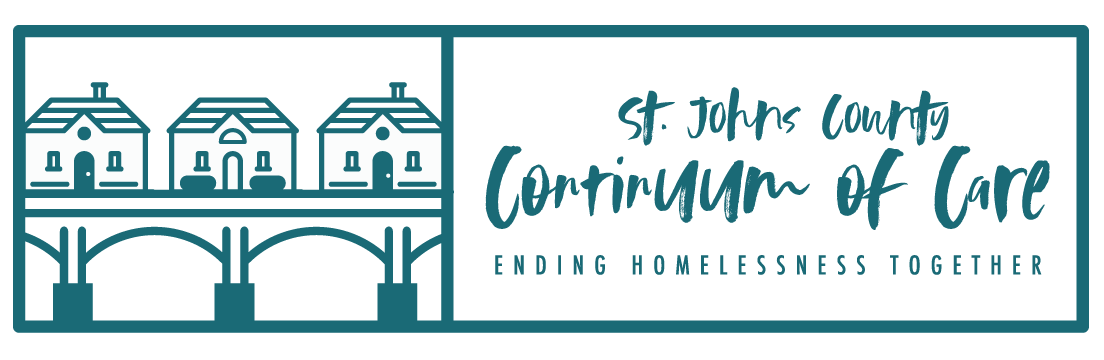 FY22 HUD NOFO CoC CompetitionInstructions for Submission of Project ApplicationsDeadline – August 30th by 8:00pm in e-snapsInstructions: Project applications must be submitted through e-snaps, the CoC Program Applications and Grants Management System (https://esnaps.hud.gov/grantium/frontOffice.jsf). For assistance in submitting your project application, please use the detailed instructions and navigational guide provided by HUD for your specific project type linked below. To ensure that your project is sent to the correct CoC through e-snaps, please make sure you identify FL-512 as your CoC (Screen 3A in both the New Project Application and the Renewal Project Application). By selecting FL-512 as your CoC, when you submit your project application, it will be forwarded directly to the Collaborative Applicant for review through e-snaps. Please complete and attach the supplemental questions for new projects and renewal projects. Please submit your project in e-snaps no later than the deadline above. (NOTE: when you submit your project application in e-snaps, please utilize the “export to PDF” link to save and/or print a copy of your application for your records). Please send a PDF copy of your project application electronically to Lindsey Rodea at Flagler Hospital – lindsey.rodea@flaglerhospital.org – no later than the deadline above. HUD Guides for Project Applicants : FY 2022 Instructions not currently available via https://www.hud.gov/program_offices/comm_planning/coc/competitionRenewal Projects • https://www.hud.gov/sites/dfiles/CPD/documents/FY-2021-Renewal-Project-Application-Detailed-Instructions.pdf• https://www.hud.gov/sites/dfiles/CPD/documents/FY-2021-Renewal-Project-Application-Navigational-Guide.pdf New Projects • https://www.hud.gov/sites/dfiles/CPD/documents/FY-2021-New-Application-Detailed-Instructions.pdf • https://www.hud.gov/sites/dfiles/CPD/documents/FY-2021-New-Project-Application-Navigational-Guide.pdf Questions :Questions about the CoC Program Competition must be submitted to the appropriate HUD.gov email address, as follows: • CoCNOFO@hud.gov for questions about the NOFO, competition, and applications. • e-snaps@hud.gov for questions about e-snaps technical issues, including creating an individual user profile, lockouts/password resets, requesting access to a CoC’s or project applicant’s e-snaps account, navigating e-snaps, updating the Applicant Profile, identifying the funding opportunity, creating a project, and accessing the application on the Submissions screen. 